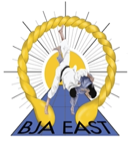 BRITISH JUDO ASSOCIATIONEastern Area Development EventMay 12th, 2024Entry Form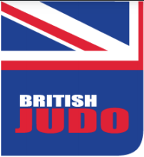 Club NameContact NameTelephone NumberEmail AddressPayment ReferenceFor all BACS payments, please confirm payment reference used belowNameM/FWeightAgeGradeLicence Number